[1]リンクチェック記事コンテンツで設定されているリンクチェックの結果を確認することができます 。1-1リンクチェックへのアクセス(1)管理画面の上部メニュー「コンテンツ」をクリックします。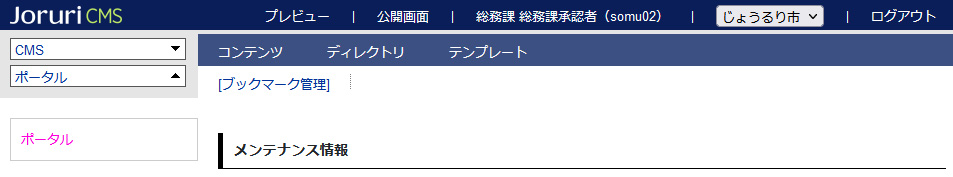 (2)「リンクチェック」をクリックするとリンクチェック画面が表示されます。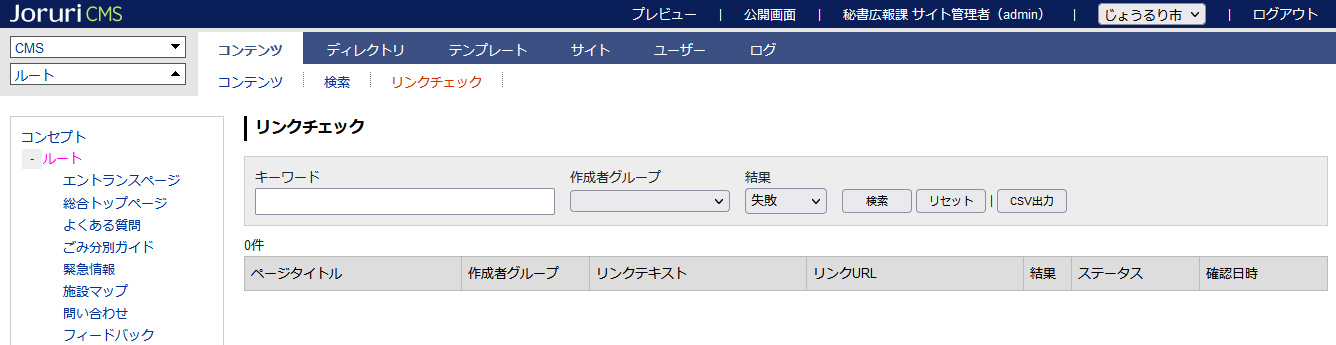 1-2リンクチェックの検索結果一覧検索結果一覧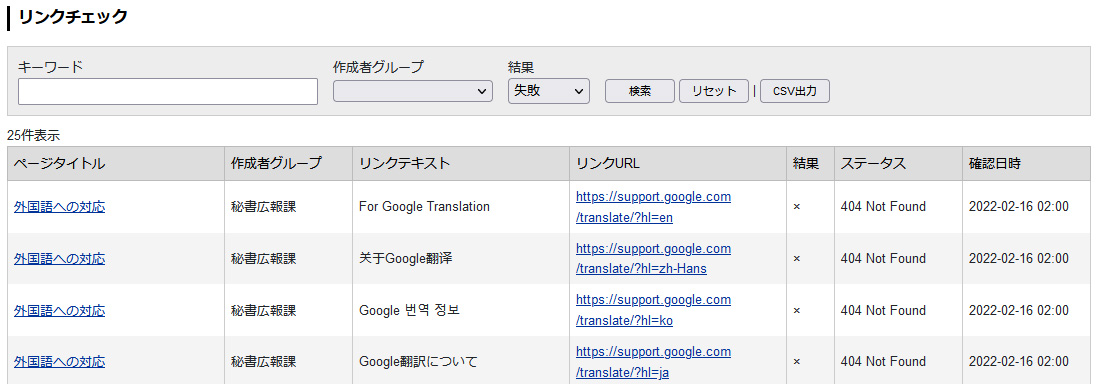 1-3リンクチェックの実行リンクチェックは設定した開始時刻に自動的にチェックが行われます。(1)管理画面の上部メニュー「サイト」をクリックし、「設定」の自動リンクチェック機能から行います。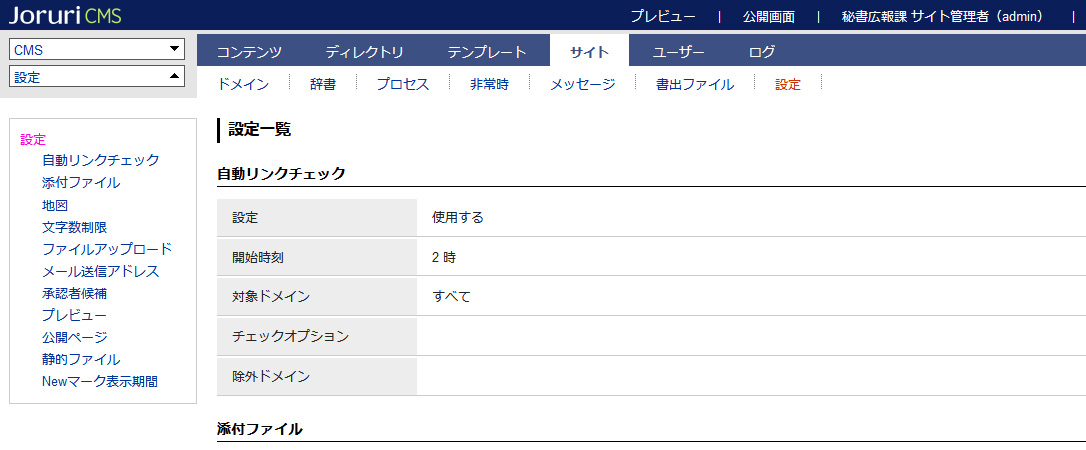 (2)左メニューの「自動リンクチェック」をクリックします。(3)設定画面が表示されます。項目ごとに設定を行い［登録］をクリックします。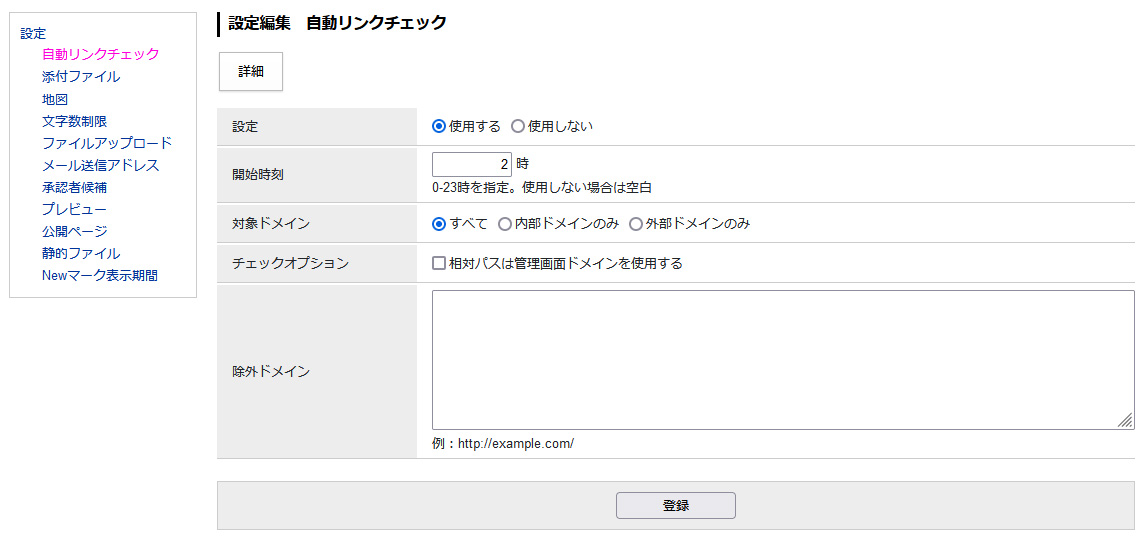 (4)「更新処理が完了しました。」と表示されます。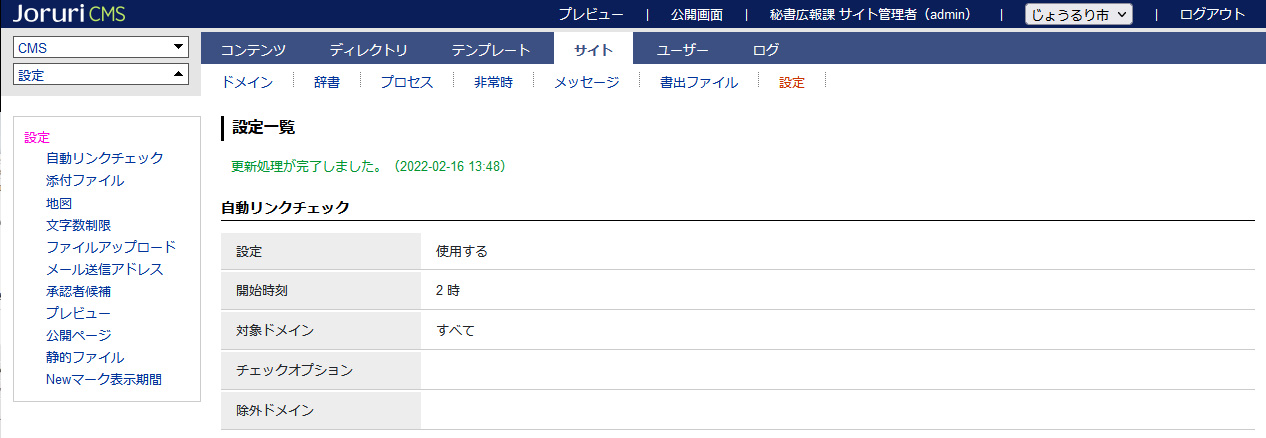 (5)設定時刻になるとコンテンツのリンクチェック画面では「リンクチェックを実行中です。」と表示されます。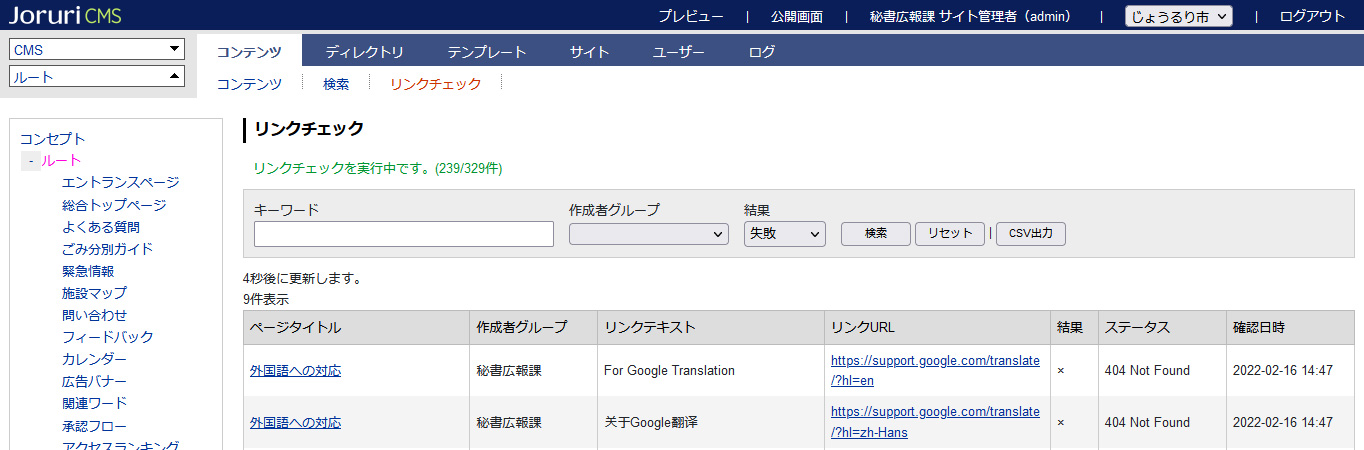 (6)リンクチェックが完了すると「リンクチェックを実行中です。」は表示されません。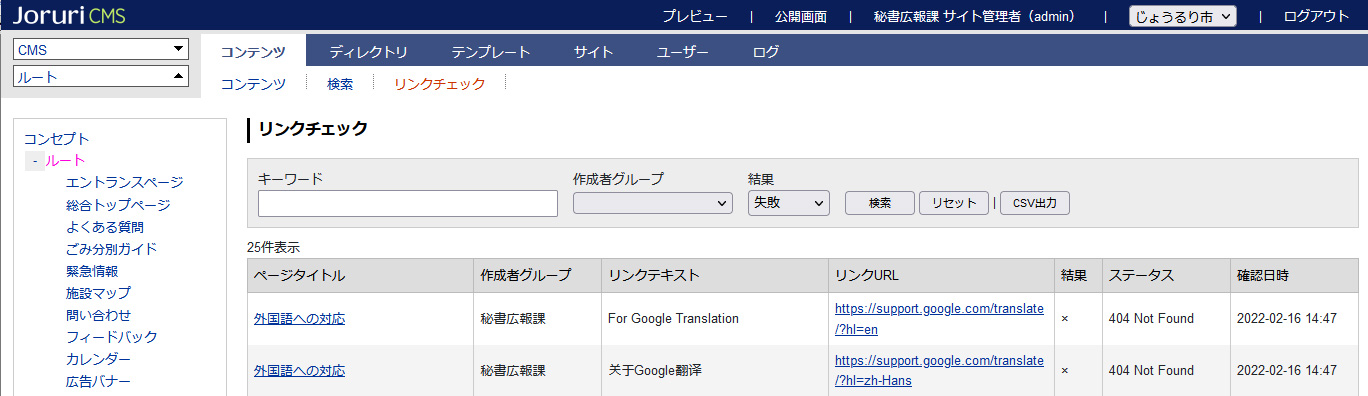 1-4手動でのリンクチェック(1)手動でのリンクチェックはサイトのプロセスから行います。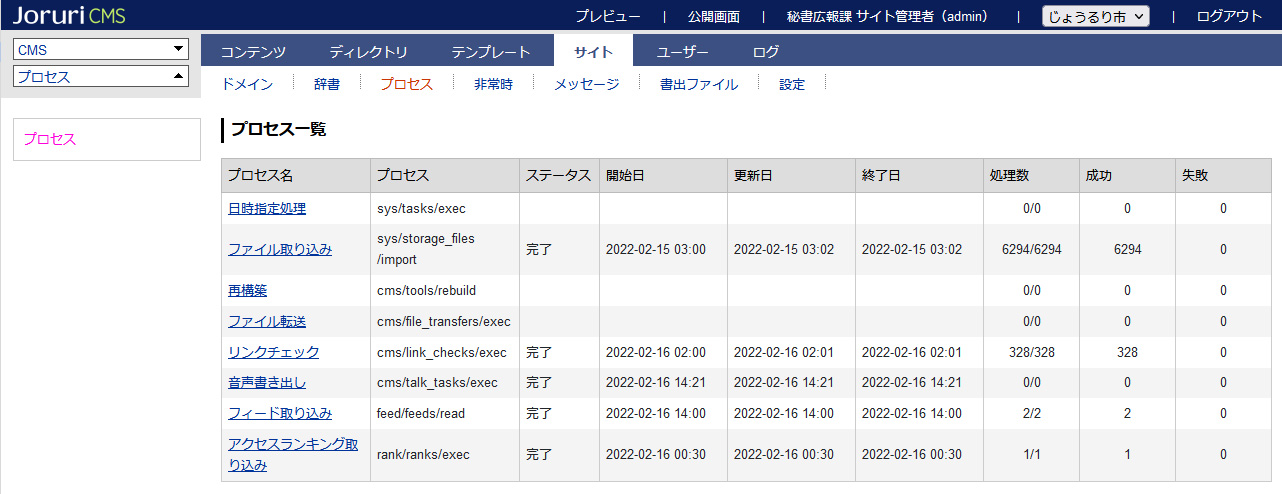 (2)「リンクチェック」をクリックします。(3)「プロセス実行」ボタンをクリックします。「プロセスを実行してよろしいですか？」と確認のダイアログボックスが表示されます。［OK］ボタンをクリックします。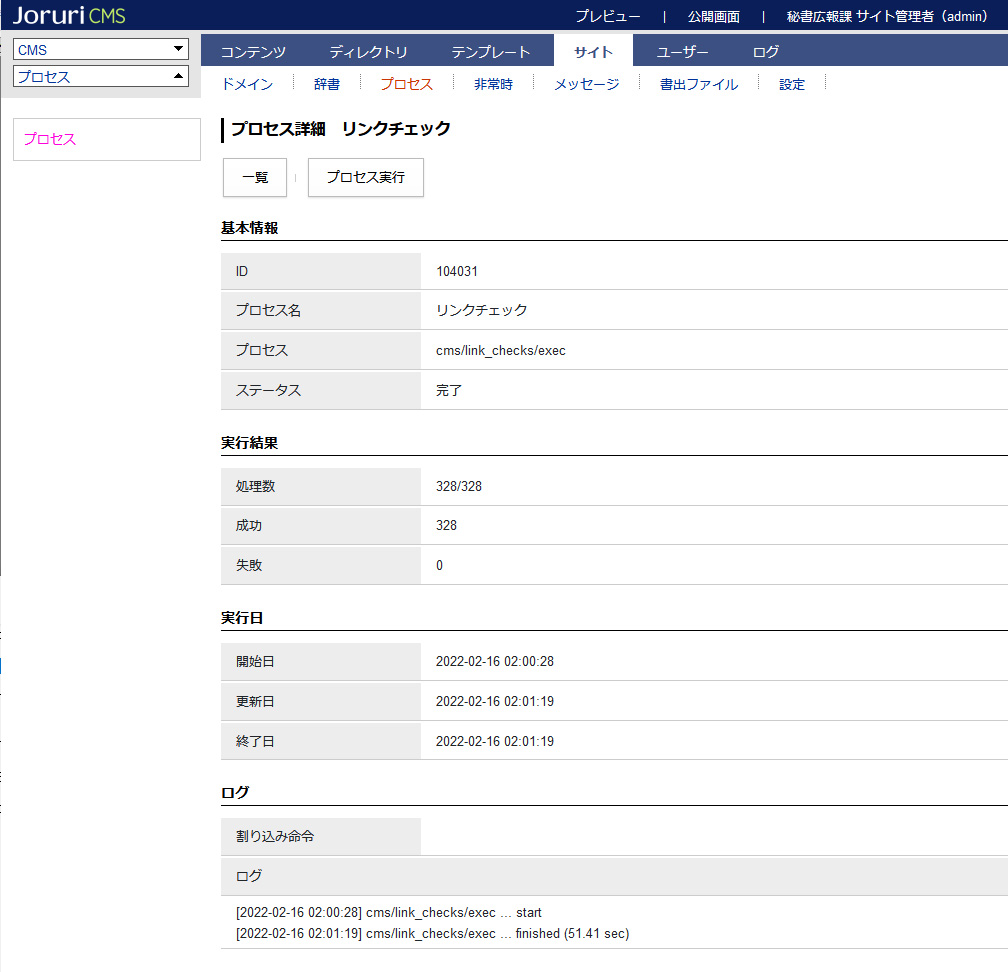 (4)ステータスが実行中になります。画面が切り替わらない場合はキーボード「F5」キーを押下してください。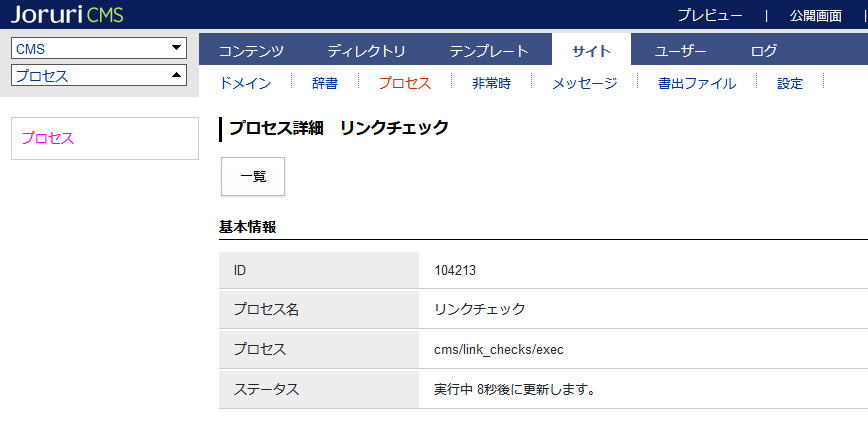 (5)プロセスが完了します。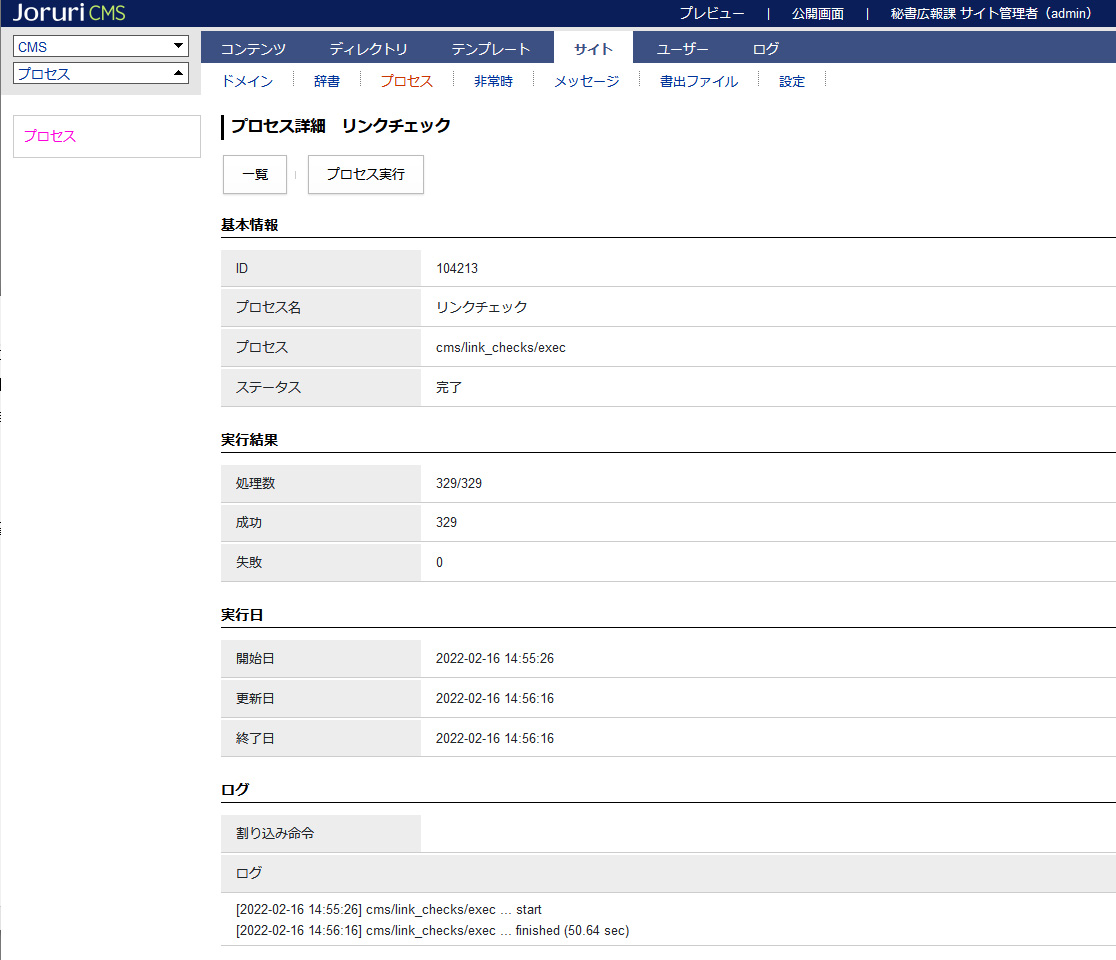 (6)コンテンツのリンクチェックに結果が一覧で表示されます。[1]キーワード検索したい単語を入力します。[2]作成者グループ検索対象の作成者グループをプルダウンから選択します。[3]結果「成功」「失敗」「スキップ」から選択できます。デフォルトは「失敗」が設定されています。[4]検索/リセット「検索」をクリックすると「キーワード」に入力した内容で検索されます。「リセット」をクリックすると、検索対象、キーワードの入力がクリアされ、デフォルト表示に戻ります。[5]CSV出力CSVファイルを出力します。[1]ページタイトル記事のページタイトルリンクが表示されます。クリックすると対象ページの詳細画面が表示されます。[2]作成者グループページの作成者グループが表示されます。[3]リンクテキストリンクＵＲＬが設定されているテキストを表示します。[4]リンクURLリンクＵＲＬが表示されます。クリックすると別ウィンドウでリンク先が表示されます。[5]結果成功は○、失敗は×、スキップはーで表示されます。[6]ステータス接続の状態を表示します。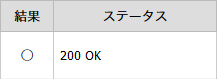 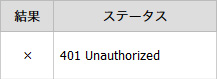 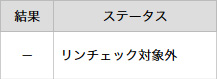 [7]確認日時リンクチェックが実行された日時を表示します。[1]設定自動リンクチェック機能を使用するかしないかを選択します。[2]開始時刻 使用する場合は開始時刻を入力します。[3]対象ドメインリンクチェックの対象ドメインを選択します。[4]チェックオプション有効の場合、リンクチェック時にリンクURLが相対パスになっている場合は、「管理画面URL」の設定値を先頭につけてリンクチェックを行います。無効の場合は「サイトURL」の設定値が先頭につけられリンクチェックを行います。なお、この設定を有効にしていても、管理画面「サイト」の「ドメイン」で管理画面URLが未入力の場合は「サイトURL」の方が先頭になります。[5]除外ドメインリンクチェックから除外するドメインを入力します。